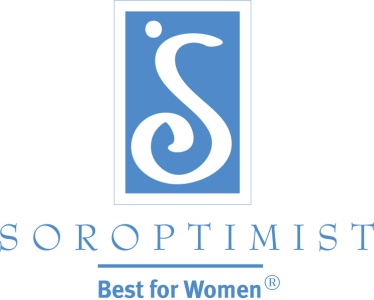 國際蘭馨交流協會美洲聯盟婦女良友 2015年第2期: 蘭馨會員的價值會員擴展部門主任 妮可 席夢思 (Nicole Simmons) 撰稿 每位會員加入蘭馨會並持續參與蘭馨會的活動有各種不同的理由, 因此了解會員重視些什麼是一件很重要的事. 為什麼了解她們的價值觀那麼重要? 因為當會員覺得她們的蘭馨會經驗達到了她們要幫助婦女與女孩改善生活的期望, 並且覺得她們所投入的時間和金錢得到了價值時, 她們就會決定續會. 一個好消息是我們已經找出了會員所重視的價值! 經由一份調查我們發現了大家對於做為蘭馨會員所最重視的五項特質. 你可以運用這些會員所重視的特質來幫助你為現有會員創造一個健康的分會環境, 同時也可以吸引潛在的會員: 個人與蘭馨會宗旨的關聯請分會務必加入我們著名的夢想活動:「實現你的夢想: 婦女教育與訓練獎」和「夢想它, 實現它: 女青年事業支援」. 要向會員強調, 她們對這些改變生命活動的支持程度將會如何影響受惠於這些活動的婦女與女孩的生活. 貴分會可以邀請「實現你的夢想獎」得獎人擔任演講貴賓, 以提醒會員她們的工作可以如何改變人生. 友誼與夥伴情誼 分會可以在會議開始前或結束後提供社交聯誼的機會, 讓會員可以彼此認識, 相互交流. 也請確保要有一些歡樂時光和慶祝活動以和蘭馨會的嚴肅業務之間尋求平衡. 使用簡單的打破僵局遊戲或團隊建立活動讓大家彼此熟悉, 建立關係. 最重要的是, 要強調所有會員彼此之間的禮節和親切熱情! 在當地社區擔任志工的機會 分會除了提供夢想活動和強調參與、支持這些活動的重要性之外, 分會還可以針對當地社區的需要提供其他志工的機會. 分會也可以運用LiveYourDream.org 來增加志工機會, 因為有些活動並不是要分會以整體參與, 例如: 制止人口販運和青少年約會暴力等活動. 請仔細查閱蘭馨會活動範例套件來幫助解決今日婦女與女孩所面臨的問題, 建立聯繫, 並在你社區中建立關係.與其他志同道合的婦女在一起 沒有任何人想在這個世界上孤單地生活. 當你和一群與自己有志一同的婦女在一起, 大家有著共同的熱忱和動力 ─ 生活即變得更簡單、更美好. 會員會發覺當與志同道合的婦女在一起時生活變得更充實, 可以和這群朋友一起慶祝成功, 在困難時可以得到她們的支持. 會員加入蘭馨會因為大家擁有共同的熱情, 想要改善婦女與女孩的生活, 所以在分會的活動中, 請將蘭馨會的宗旨放在最前線. 成為全球性組織的一份子你們非蘭馨會員的朋友當中, 有多少人能體驗到這樣的友誼? 有多少人能與來自全世界有相同熱忱的婦女一起學習和分享? 儘管我們大家可能彼此相隔甚遠, 說著不同的語言, 但牢牢將我們結合在一起的是我們同樣身為蘭馨會員, 並共同抱持 “使婦女與女孩擁有更美好生活” 的激情與熱忱. 請提醒你的會員, 這些是多麼特殊的一件事! 這五個價值是非常關鍵的, 因為會員告訴我們這些價值對她們非常重要. 這些是會員當初加入蘭馨會所希望得到的, 也是促使她們繼續回到蘭馨會想要得到更多的價值. 現在你已經知道了這些價值, 請運用這些價值在你的分會中建立更穩固的關係. 了解每一個價值可以如何幫助你的分會增加活力, 然後應用這些來增加你的會員人數並幫助你保留住現有的會員!